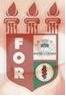 PLANILHA PARA CADASTROS DE LIVROS  BIBLIOTECA MARIA APARECIDA POURCHET CAMPOS        Classificação:       616.314.25                                  Código:	   4056  Cutter:         M528a                                               Data: Turma 2020Autor(s):  Melo Junior, Luiz Carlos deTitulo: A ASSOCIAÇÃO DA ANSIEDADE, ESTRESSE E DEPRESSÃO COM A DESORDEM TEMPOROMANDIBULAR EM POLICIAIS MILITARES: uma revisão de literaturaOrientador(a): profª. Ms. Rita de Cássia C. BrandãoCoorientador(a): Edição:  1ª        Editora  Ed. Do Autor     Local:  Recife    Ano:  2020  Páginas:  29Notas:  TCC – 1ª Turma graduação - 2020